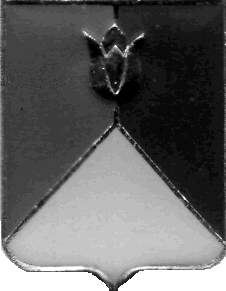 УПРАВЛЕНИЕ КУЛЬТУРЫ, СПОРТА, МОЛОДЕЖНОЙ ПОЛИТИКИ И ИНФОРМАЦИИАДМИНИСТРАЦИИ КУНАШАКСКОГО МУНИЦИПАЛЬНОГО РАЙОНА 456730, с. Кунашак, ул. Победы, 12  Тел./Факс (35148) 3-13-09  e-mail: upravleniekultury2010@mail.ruПРИКАЗ№ 63-од                                                                                             от 20.07.2016 г.	Во исполнение Указа Президента РФ от 11.04.2014 года №226 «О национальном плане противодействия коррупции на 2016-2017 г.г.», Положением Управления культуры, спорта, молодежной политики и информации администрации Кунашакского муниципального района  ПРИКАЗЫВАЮ:Утвердить «План мероприятий противодействии коррупции Управления культуры, спорта, молодежной политики и информации администрации Кунашакского муниципального района на 2016-2017 годы».Ответственным лицом за исполнение «Плана мероприятий противодействия коррупции Управления культуры, спорта, молодежной политики и информации администрации Кунашакского муниципального района на 2016-2017 годы» назначить документоведа Кунашакского УКСМПИ М.М. Бикбову.Документоведу Кунашакского УКСМПИ ознакомить с данным Планом руководителей подведомственных учреждений, разместить данный План на официальном сайте УКСМПИ в сети Интернет до 25.07.2016 года.Контроль за исполнением данного приказа оставляю за собой. И.о. руководителя Кунашакского УКСМПИ                              С.В. ХасановОб утверждении Плана мероприятий противодействию коррупции Управления культуры, спорта, молодежной политики и информации администрации Кунашакского муниципального района на 2016-2017 годы